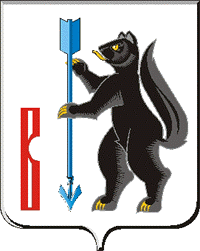   АДМИНИСТРАЦИЯГОРОДСКОГО ОКРУГА  ВЕРХОТУРСКИЙ     П О С Т А Н О В Л Е Н И Еот 07.04.2020г. № 247г. Верхотурье  О внесении изменений в состав конкурсной комиссии по отбору проектов инициативного бюджетирования в городском округе Верхотурский, утвержденный постановлением Администрации городского округа Верхотурский от 22.03.2019г. № 216В связи с кадровыми изменениями, руководствуясь Уставом городского округа Верхотурский,ПОСТАНОВЛЯЮ:1.Внести изменения в состав конкурсной комиссии по отбору проектов инициативного бюджетирования в городском округе Верхотурский, изложив его в новой редакции, в соответствии с приложением к настоящему постановлению.2.Опубликовать настоящее постановление в информационном бюллетене «Верхотурская неделя» и разместить на официальном сайте городского округа Верхотурский.3.Контроль исполнения настоящего постановления оставляю за собой.И.о. Главы городского округа Верхотурский                                               Л.Ю. ЛитовскихПриложениек постановлению Администрации
городского округа Верхотурский
от 07.04.2020г. № 247СОСТАВконкурсной комиссии по отбору проектов инициативного бюджетирования в городском округе ВерхотурскийЛиханов А.Г.–Глава городского округа Верхотурский, председатель комиссии;Бердникова Н.Ю.–заместитель главы Администрации городского округа Верхотурский по социальным вопросам, заместитель председателя комиссии (в случае отсутствия Главы городского округа Верхотурский – председатель комиссии);Мамаева Н.В.–главный специалист комитета экономики и планирования Администрации городского округа Верхотурский, секретарь комиссииЧлены Комиссии:Булычева Л.Д.– директор Фонда поддержки малого предпринимательства городского округа Верхотурский (по согласованию);Гайнанова Н.А.– начальник управления культуры, туризма и молодежной политики Администрации городского округа Верхотурский;Глушкова С.Н.– начальник Финансового управления Администрации городского округа Верхотурский;Лумпова Е.С.– председатель комитета по управлению муниципальным имуществом Администрации городского округа Верхотурский;Мамонцева Т.В.- и.о. начальника МКУ «Управление образования городского округа Верхотурский»;Матис Н.А.– председатель общественной палаты городского округа Верхотурский (по согласованию);Микишев Е.В.– депутат Думы городского округа Верхотурский (по согласованию);Нарсеева Е.Н.– председатель комитета экономики и планирования Администрации городского округа Верхотурский;Файзуллина Т.Е.– ведущий специалист отдела ЖКХ Администрации городского округа Верхотурский